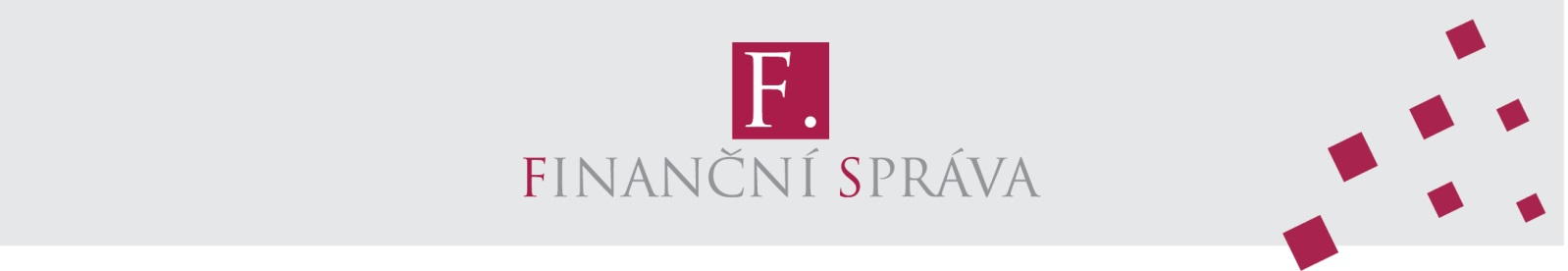  Finanční úřad pro Pardubický krajplacení daní z příjmů za rok 2017Do kdy?do 3. dubna 2018Na jaký účet?pro platbu DPFO:   721 – 77622561 / 0710pro platbu DPPO: 7704 – 77622561 / 0710Jak?bezhotovostně převodem z účtu daňového poplatníka na účet finančního úřadupoštovní poukázkou A – doklad V/DS, kdy poštovní poplatek platí Finanční správa!!! POZOR !!!Tento způsob platby platí pouze pro daňová přiznání k dani z příjmů fyzických osob podávajících přiznání – platby na účet FÚ s předčíslím 721 poštovní poukázkou A, kdy poštovní poplatek platí odesílatel platbyhotově v pokladnách územních pracovišť finančních úřadů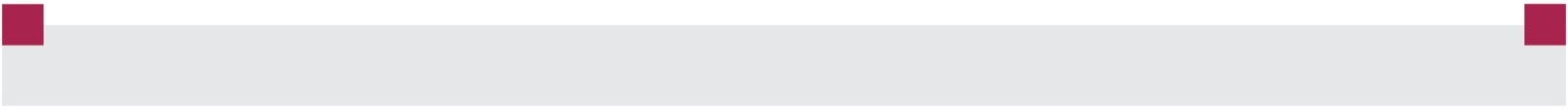 